Work Experience Work Plan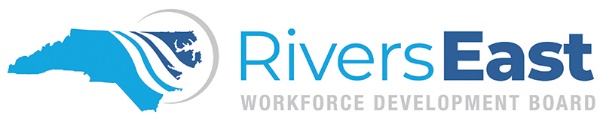 Signature and Date of WIOA Youth Career Advisor		Signature and Date of Employer/SupervisorPacket should include:	 Employer Job Description or  ONET Job Description	 Participant Resume or  Work History Form Prevailing Wage Form or    Wage Analysis FormEmployer InformationEmployer InformationEmployer InformationEmployer InformationEmployer InformationEmployer InformationEmployer InformationEmployer InformationEmployer InformationEmployer InformationTrainee Name:Trainee Name:Trainee Name:Trainee Name:Classroom Training/Credentials:Classroom Training/Credentials:Classroom Training/Credentials:Classroom Training/Credentials:Classroom Training/Credentials:Classroom Training/Credentials:WEX Job Title:WEX Job Title:WEX Job Title:Attach Job Description:Employer   ONET  Attach Job Description:Employer   ONET  Attach Job Description:Employer   ONET  Start DateStart DateStart DateEnd DateWork Days:   M   T   W   Th   F   Sa  SuWork Days:   M   T   W   Th   F   Sa  SuWork Hours per Day:Work Hours per Day:Work Hours per Day:Work Hours per Day:Work Hours per Day:Max hours to be worked each week: Max hours to be worked each week: Max hours to be worked each week: Starting Hourly Wage:Ending Hourly Wage:Max Worksite Hours (Tier 1 max 320)Max Worksite Hours (Tier 1 max 320)Max Worksite Hours (Tier 1 max 320)Max Worksite Hours (Tier 1 max 320)Max Worksite Hours (Tier 1 max 320)Max Worksite Hours (Tier 1 max 320)Max Allowed for PYMax Allowed for PYWorksite Name:Worksite Name:Worksite Address:Worksite Address:Worksite Address:Worksite Address:Worksite Address:Worksite Address:Telephone No:Telephone No:Supervisor Name:Supervisor Name:Supervisor Title:Supervisor Title:Supervisor Title:Supervisor Title:Supervisor Title:Supervisor Title:Number if different from above:Number if different from above:Pay Schedule:   Weekly   Bi-weekly Monthly  Pay Schedule:   Weekly   Bi-weekly Monthly  Ratio of Trainees to Supervisor:Ratio of Trainees to Supervisor:Ratio of Trainees to Supervisor:Supervisor email:Supervisor email:Supervisor email:Supervisor email:Supervisor email:List all previous job work experience job titles:  List all previous job work experience job titles:  List all previous job work experience job titles:  List all previous job work experience job titles:  List all previous job work experience job titles:  List all previous job work experience job titles:  List all previous job work experience job titles:  List all previous job work experience job titles:  List all previous job work experience job titles:  List all previous job work experience job titles:  Comparison of job skillsComparison of job skillsPrevious job skills obtained (attach resume)Job Skills participant will obtain from WEX (from employer job description or ONET job description